　【おねがいカードとヘルプマークの活用について】　「おねがいカード」をお持ちの方で、ヘルプマークとの併用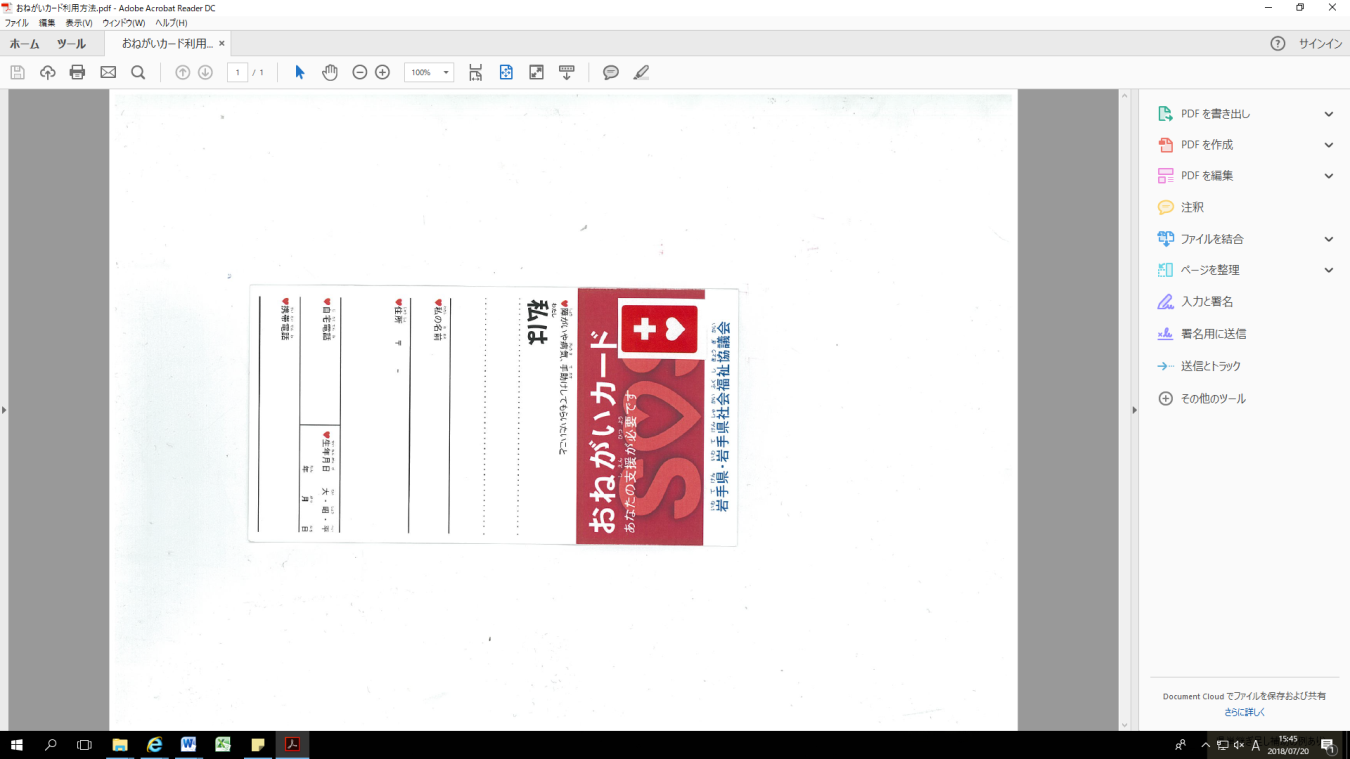 を御希望される方は、この用紙をＡ４サイズでカラー印刷し、下のヘルプマークを切り取って、お持ちの「おねがいカード」に貼り付けて御活用ください。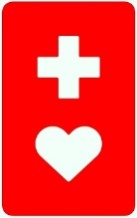 